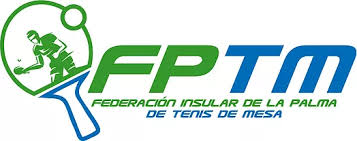 I CONVOCATORIATECNIFICACION FEMENINA. FECHA: DOMINGO 2 DE MAYO DEL 2021.LUGAR: CIUDAD DEPORTIVA MIRAFLORES.HORA: 9:00 A 13:30CONFIRMACION: HASTA EL VIERNES  30 DE ABRIL. 696542755 // wity.pong@gmail.comCONVOCADOS:BENJAMIN FEMENINOMARIA NAROA PRINCIPAL GARCIA (TEMESPIN)FLORA RODRIGUEZ DIA ( TEMESPIN )ALEVIN FEMENINOSARA RAMOS MARTIN ( TM DEFENSE )AMALIA TRIANA SANCHEZ ( TM DEFENSE )SAHILA HERNANDEZ ACOSTA ( TEMESPIN )YULITZA CAMACHO ARROCHA ( TEMESPIN )CARMEN RODRIGUEZ DIAZ ( TEMESPIN )ANGELIE HERRERA CONCEPCION ( TENEGUIA )INFANTIL FEMENINOPALOMA LANA HERNANDEZ ( TENEGUIA )JUVENIL FEMENINOMARTA MUDAN FERNANDEZ GONZALEZ  ( TEMESPIN )MARIANYELA YURIKAR BARRIGA PEREZ  ( TEMESPIN )ALBA PERRAZA MONTESDEOCA ( TEMESPIN )SHEILA GONZALEZ VARGAS ( TEMESPIN )CONVOCATORIATECNIFICACION FEMENINA. La idea de hacer estas jornadas Tecnificativas, es para ir viendo el nivel que tienen los jugadores en las diferentes edades y poder hacer un seguimiento.La jornada se dividirá en 2 partes. Cada  parte será de 2 horas y entre medias, haremos un descanso donde podrán comer algo. Se recomienda que se traigan algo de casa.La intención de hacer 2 jornadas, no solo para evitar el cansancio sino para acostumbrarnos a entrenar también en varias jornadas en las que no tenemos costumbre.Dependiendo de la cantidad de niños que se apunten, la idea principal son 2 entrenadores y 2 sparrings.La distribución de las horas será de la siguiente manera:09:00 a 09:15 montamos el material.09:15 a 09:30 charla de introducción y explicación.09:30 a 10:00 calentamiento físico.10:00 a 11:15 calentamiento en mesa y ejercicios de resistencia. (5)11:15 a 11:45 descanso.11:45 a 12:00 charla sobre táctica.12:00 a 12:45 ejercicios de táctica. (3)12:45 a 13:00 partidas.13:00 a 13:15 estiramientos.13:15 a 13:30 guardamos material.ANGEL GARRIDO MARTINDIRECTOR DEPORTIVO DETENIS DE MESA LA PALMATEL:696542755